Среди третьих классов был проведен классный час «Путешествие по городам Казахстана», посвященный дню Независимости. Ученики, путешествуя по городам Казахстана, знакомились с историей и гербами городов, отгадывали кроссворды, составляли кластеры, обобщали знания по истории, литературе, культуре и быту казахского народа. В конце классного часа каждый ученик писал свое пожелание нашей республике. 3 Б – Чеканина Е.В.     3 В –Демиденко Е.Н.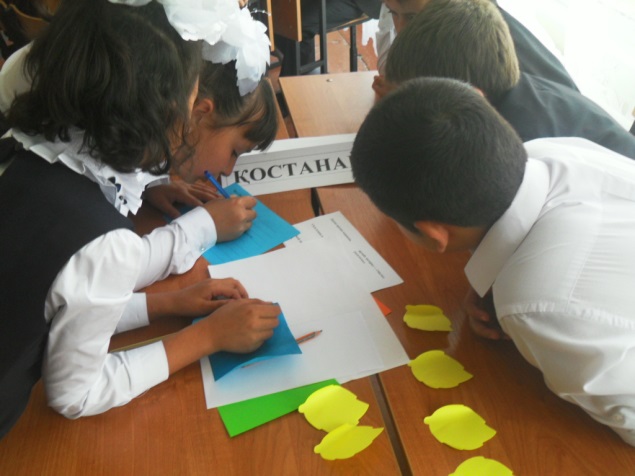 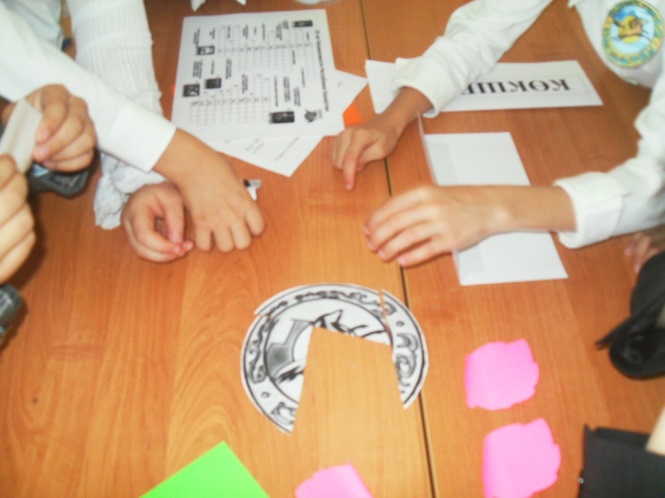 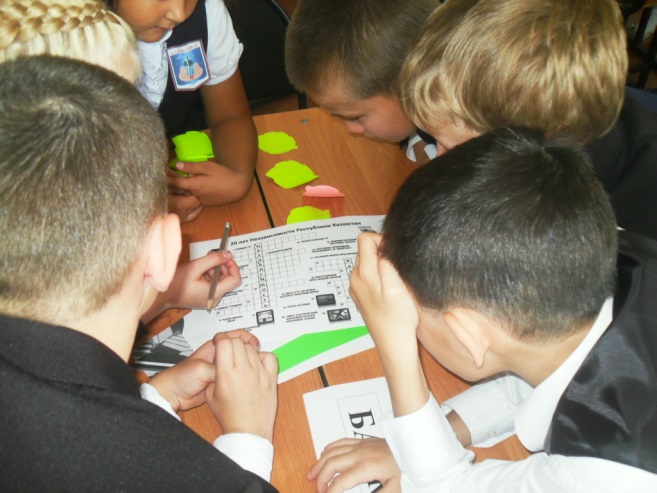 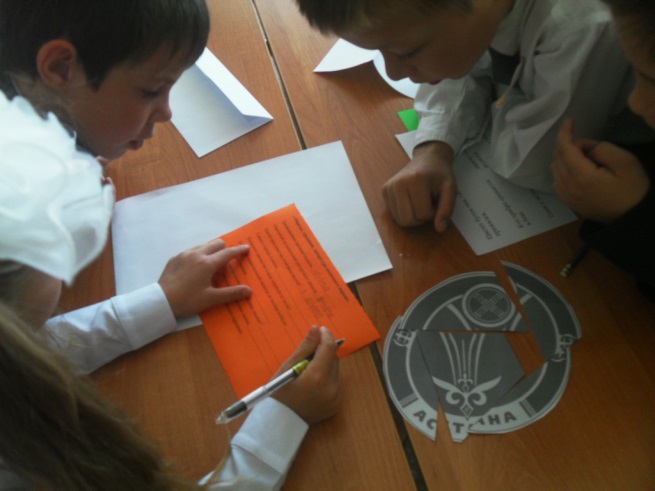 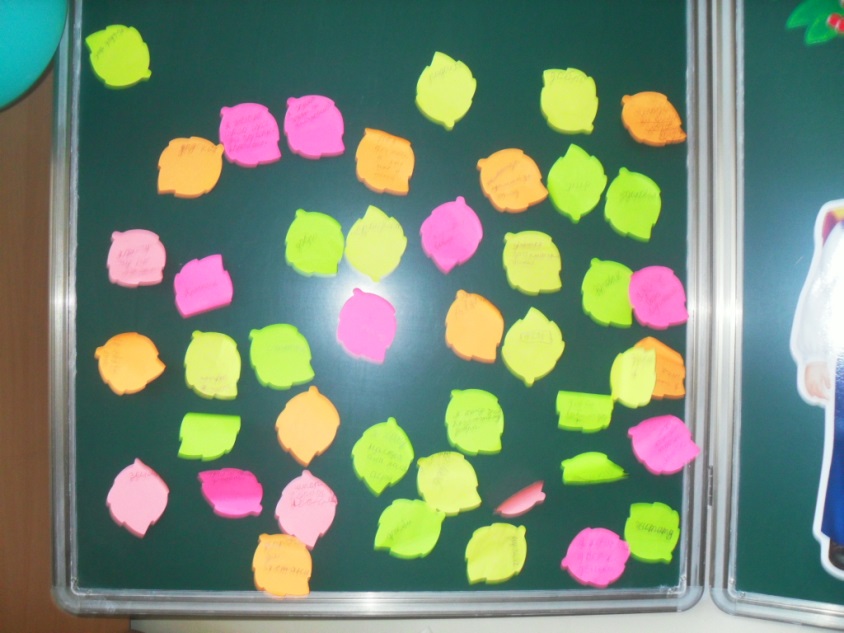 